Til Beboere i Olufsgaard 2AGUIDE TIL AFFALDSSORTERINGMeget af det affald, vi smider ud, kan genbruges. Sortér dit affald, det er guld værd.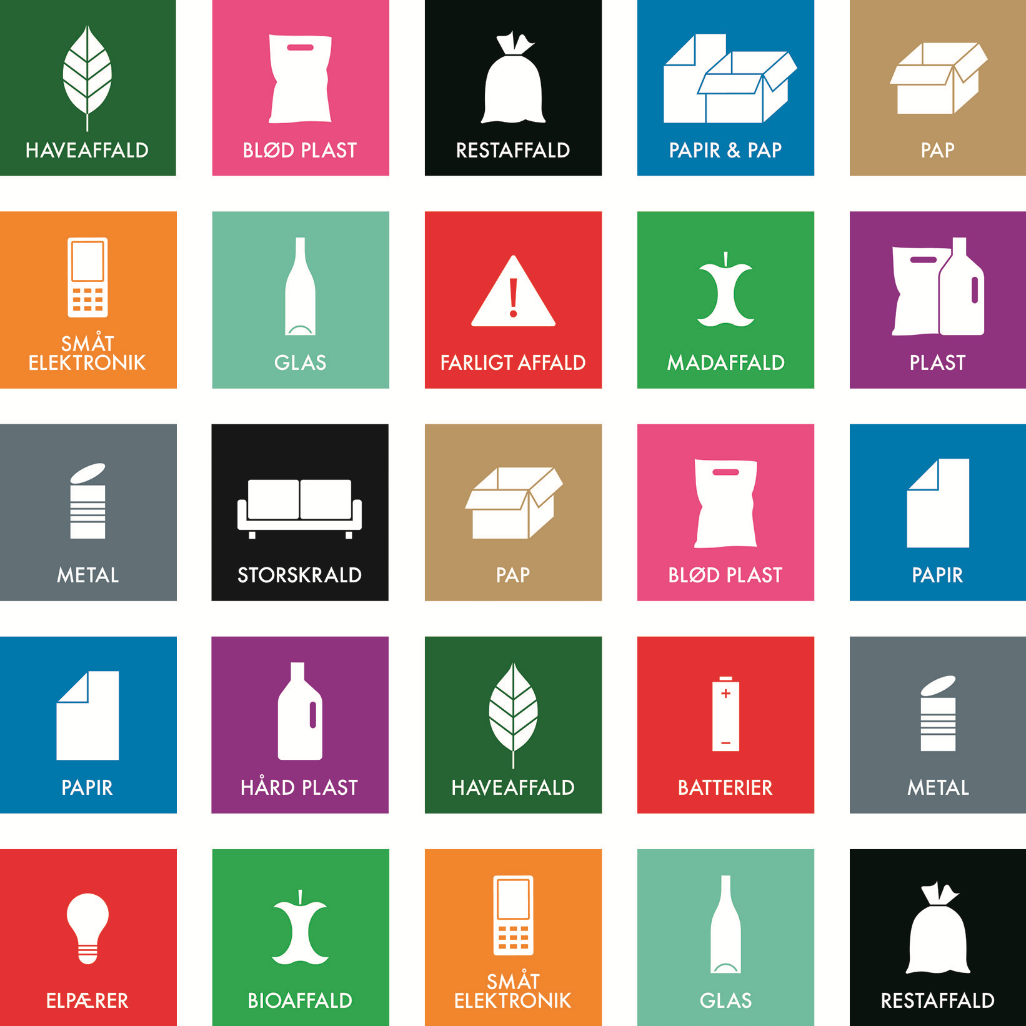 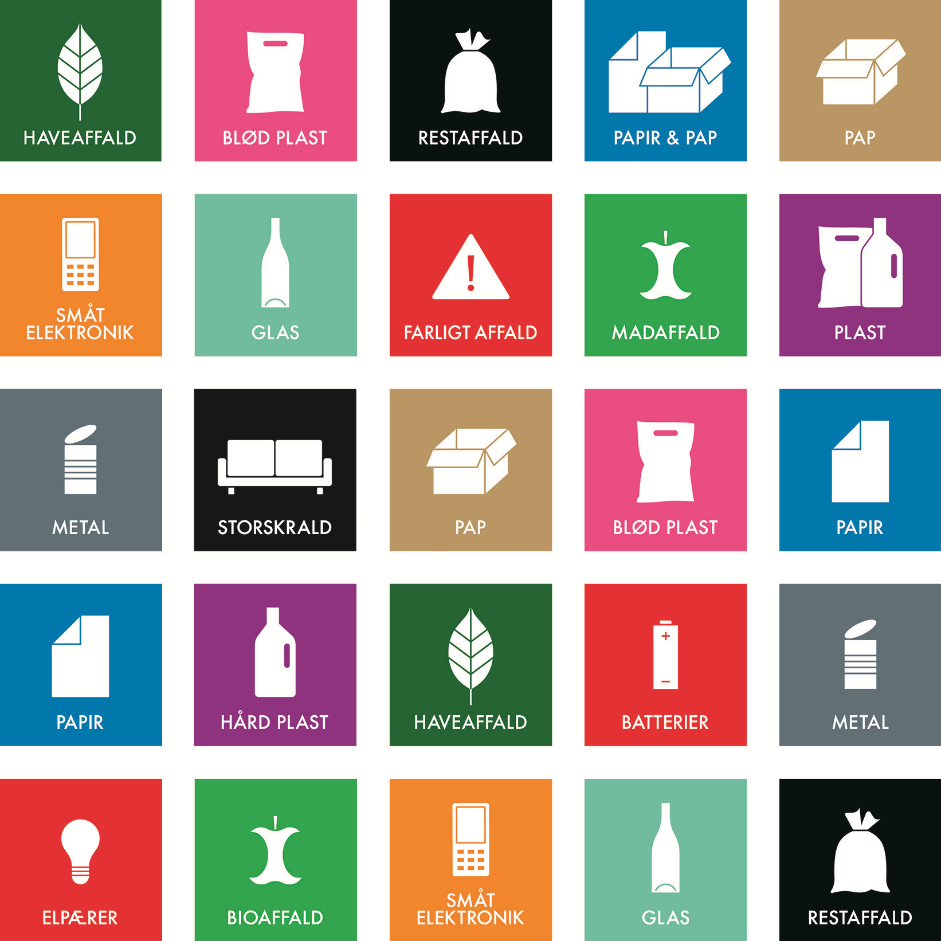 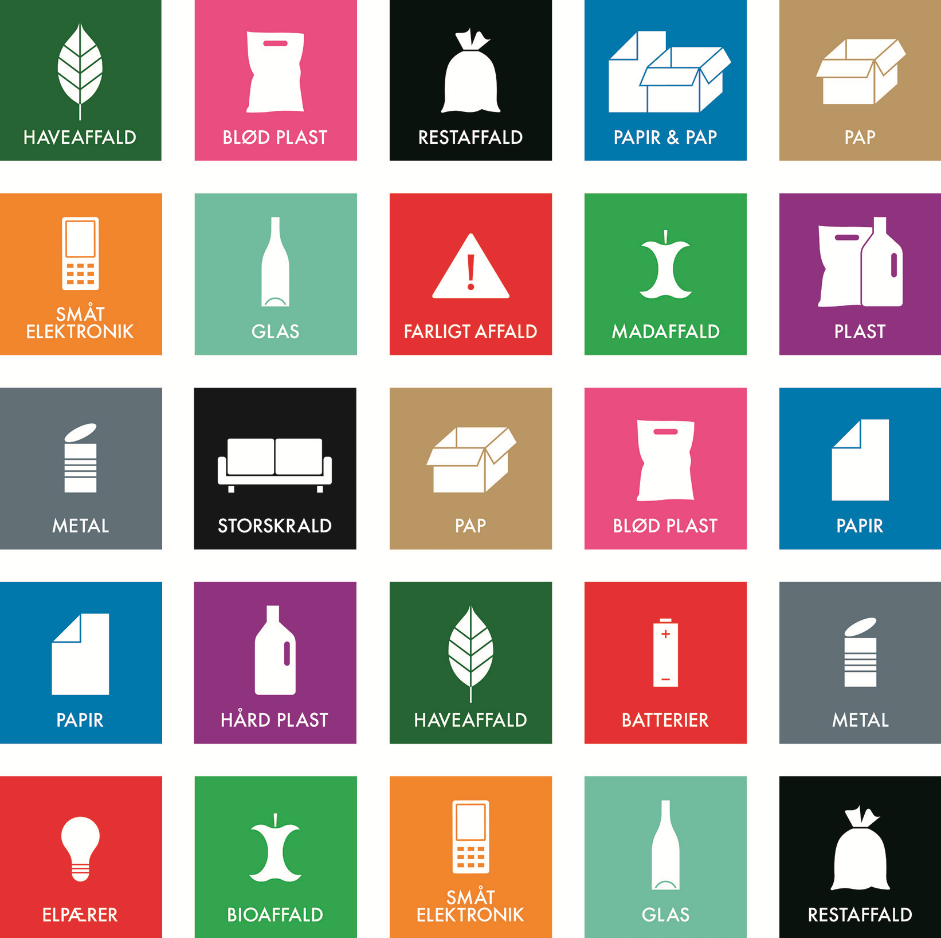 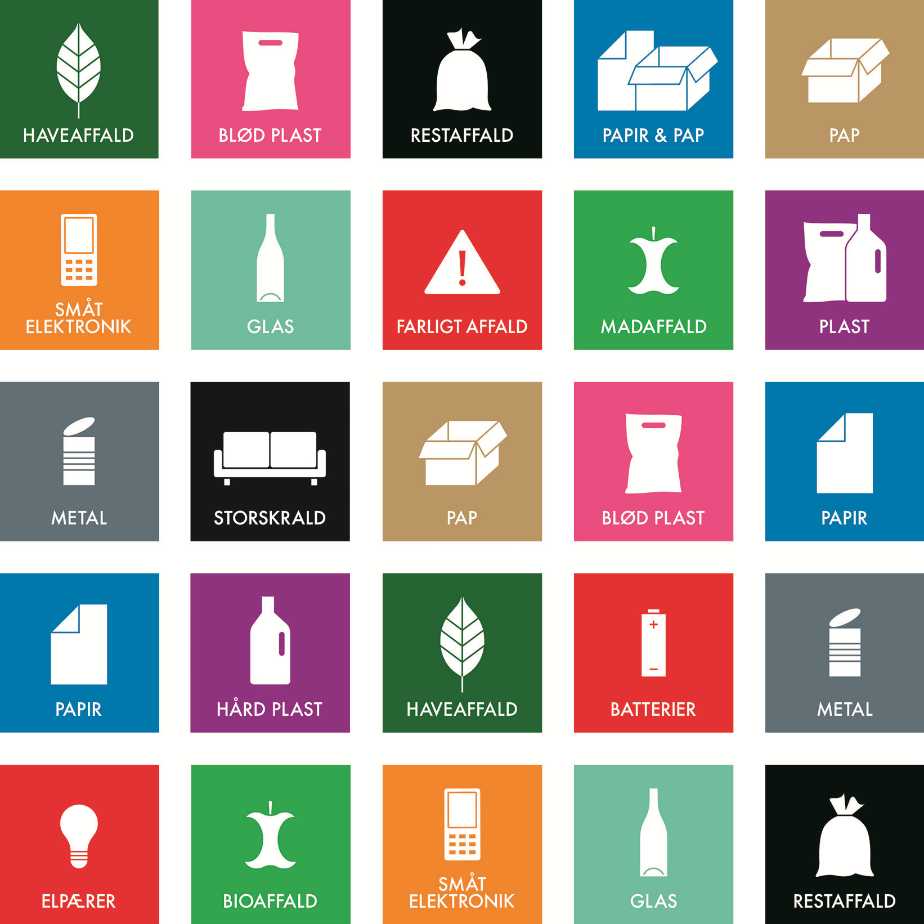 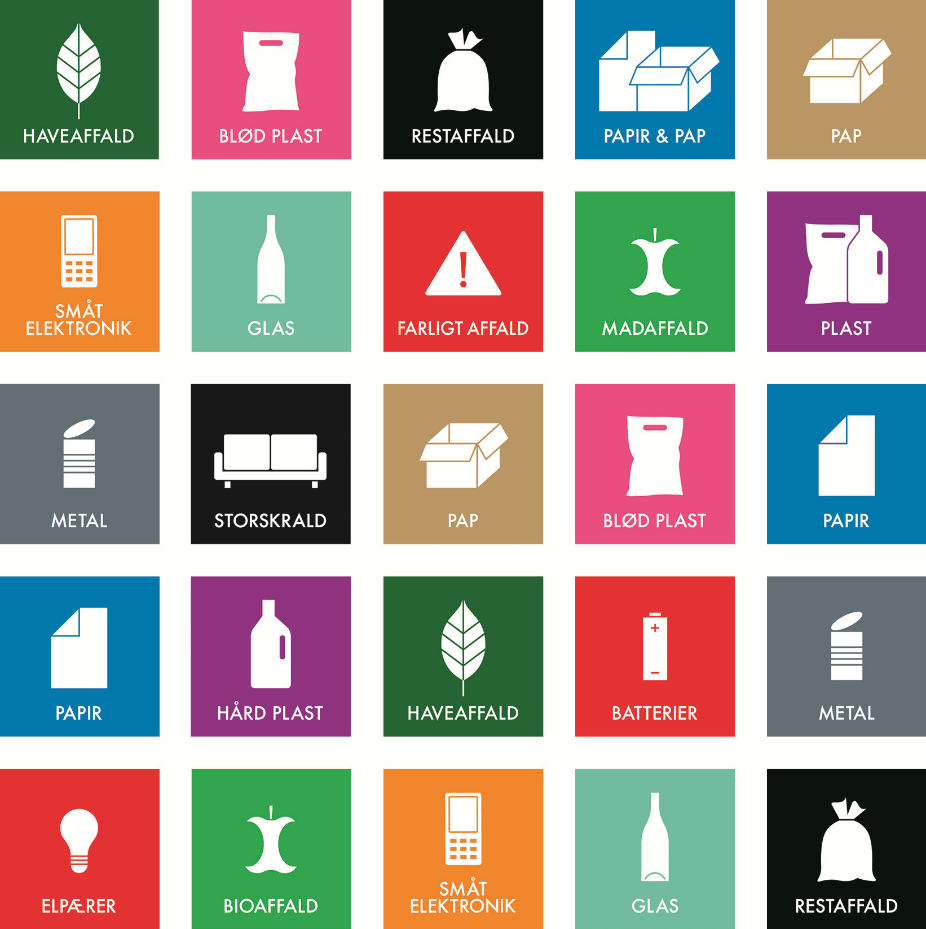 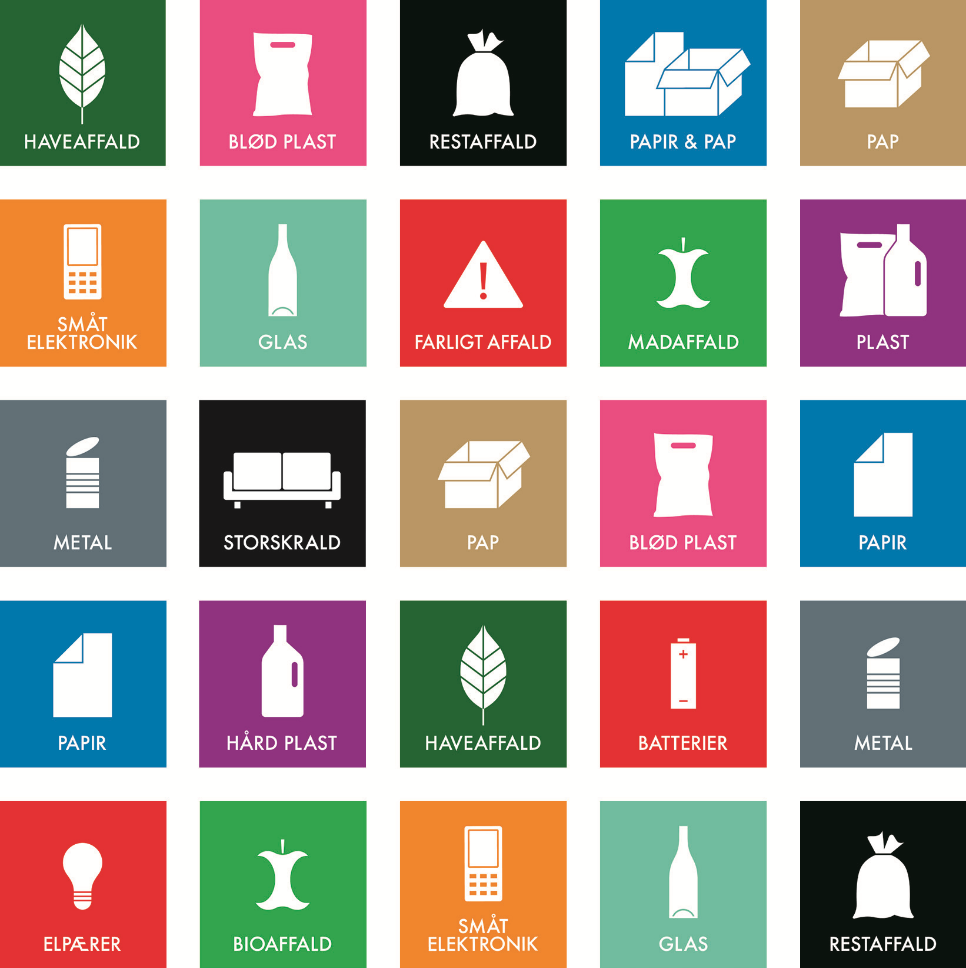 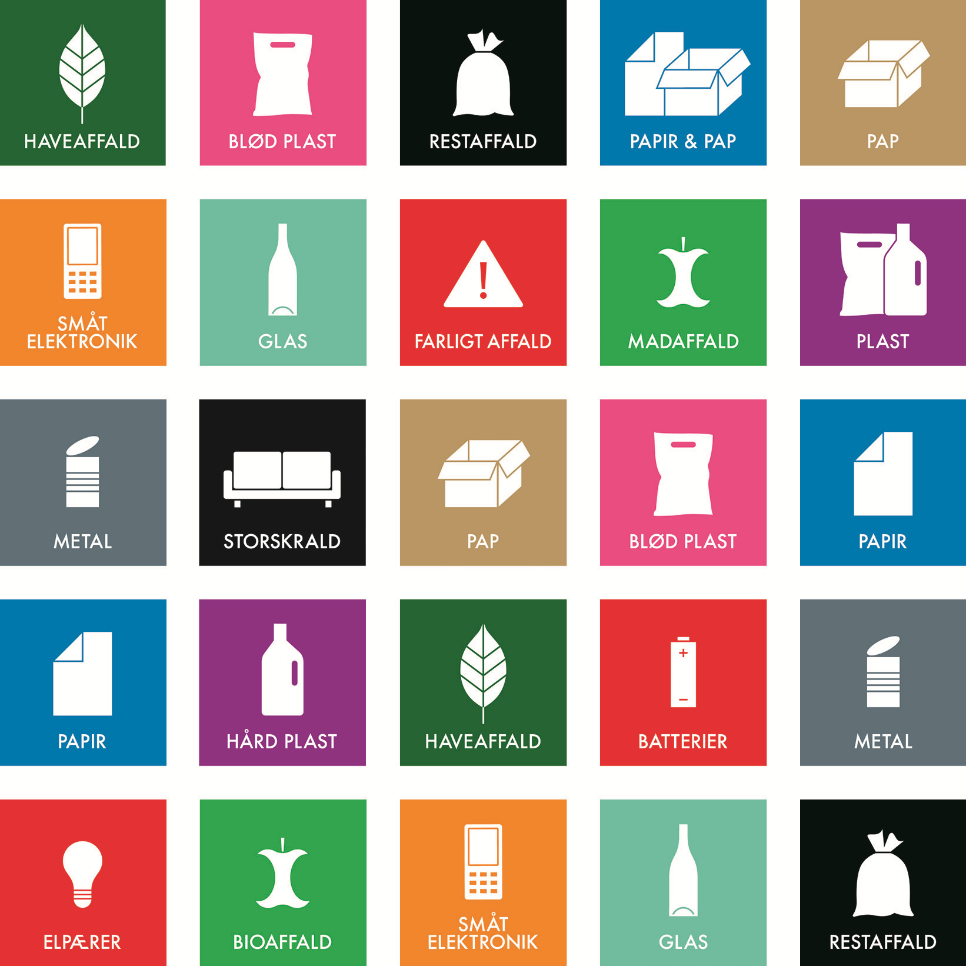 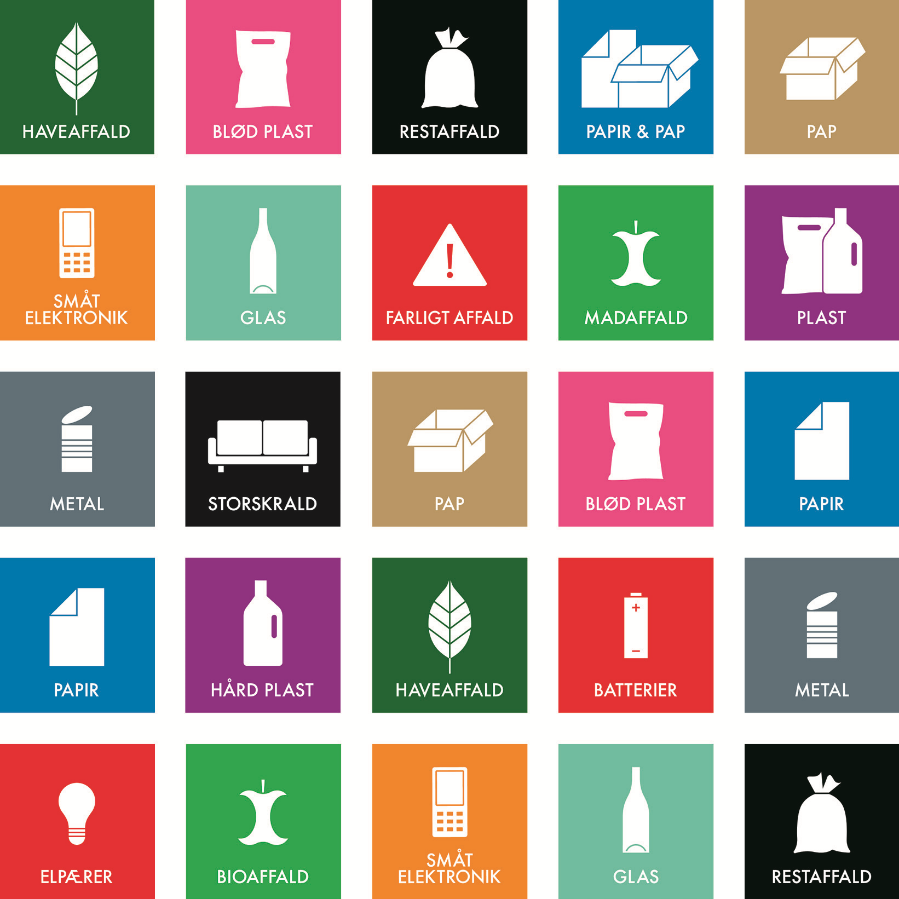 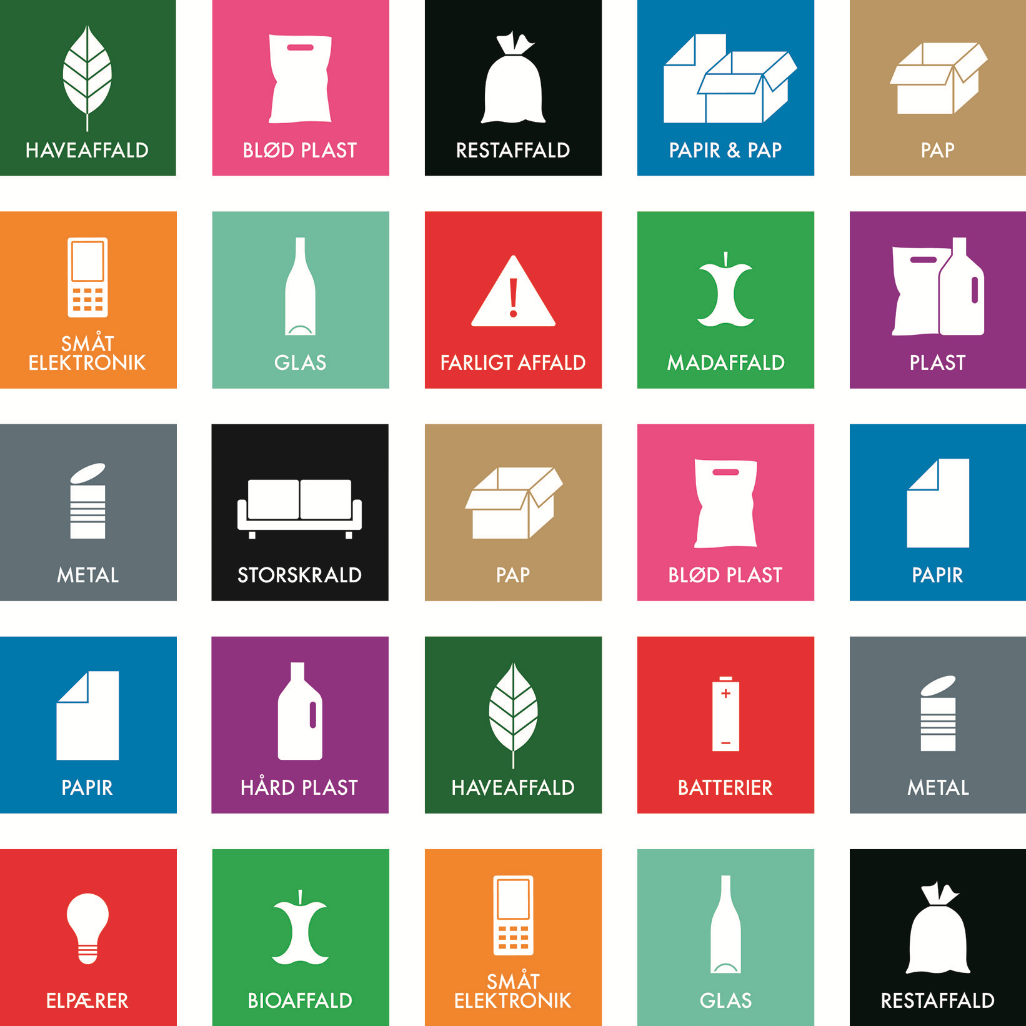 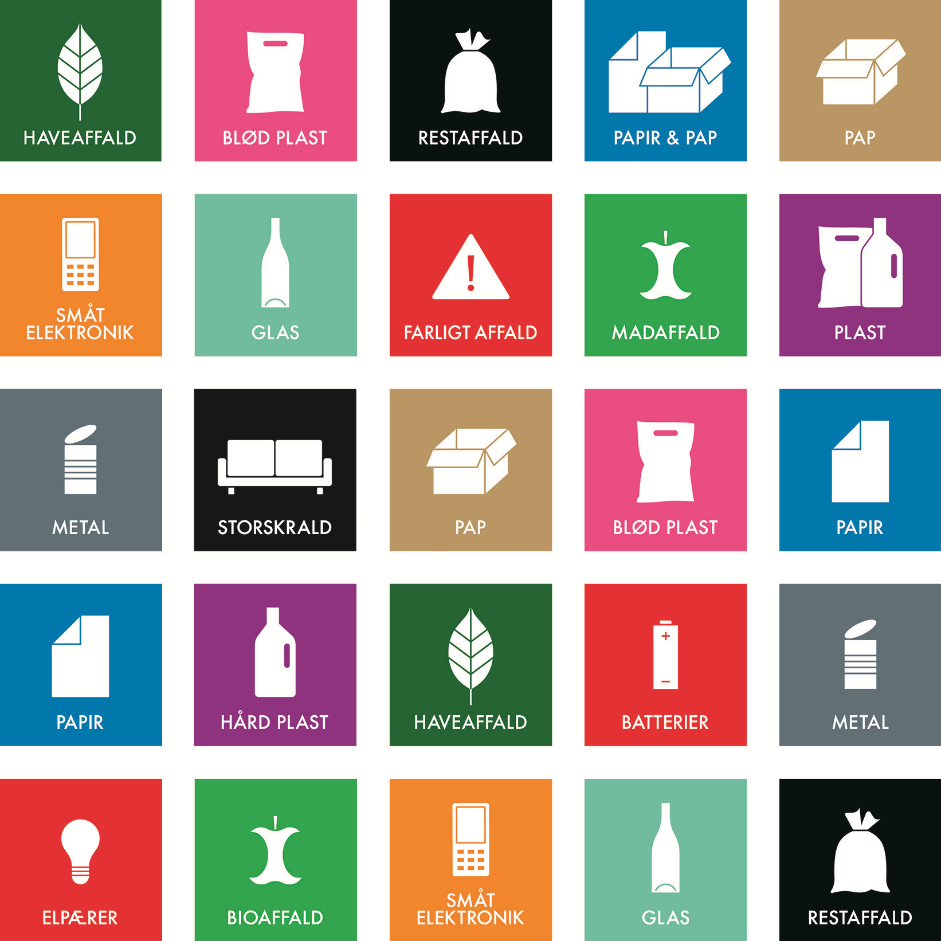 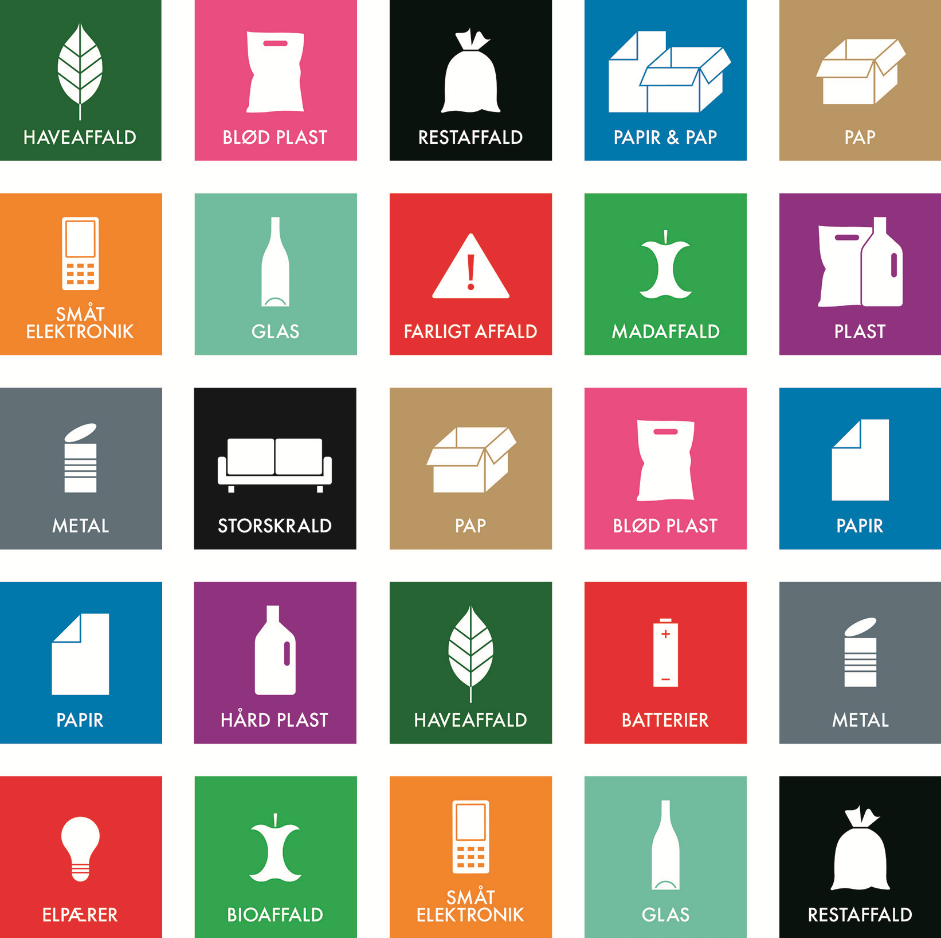 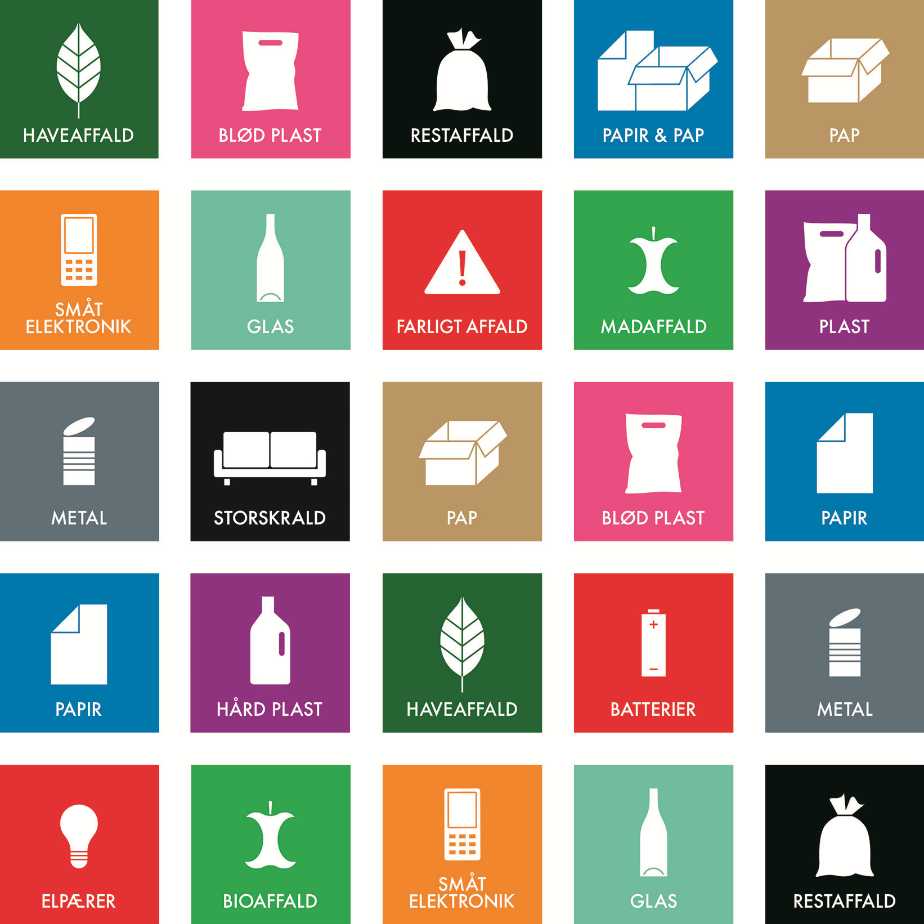 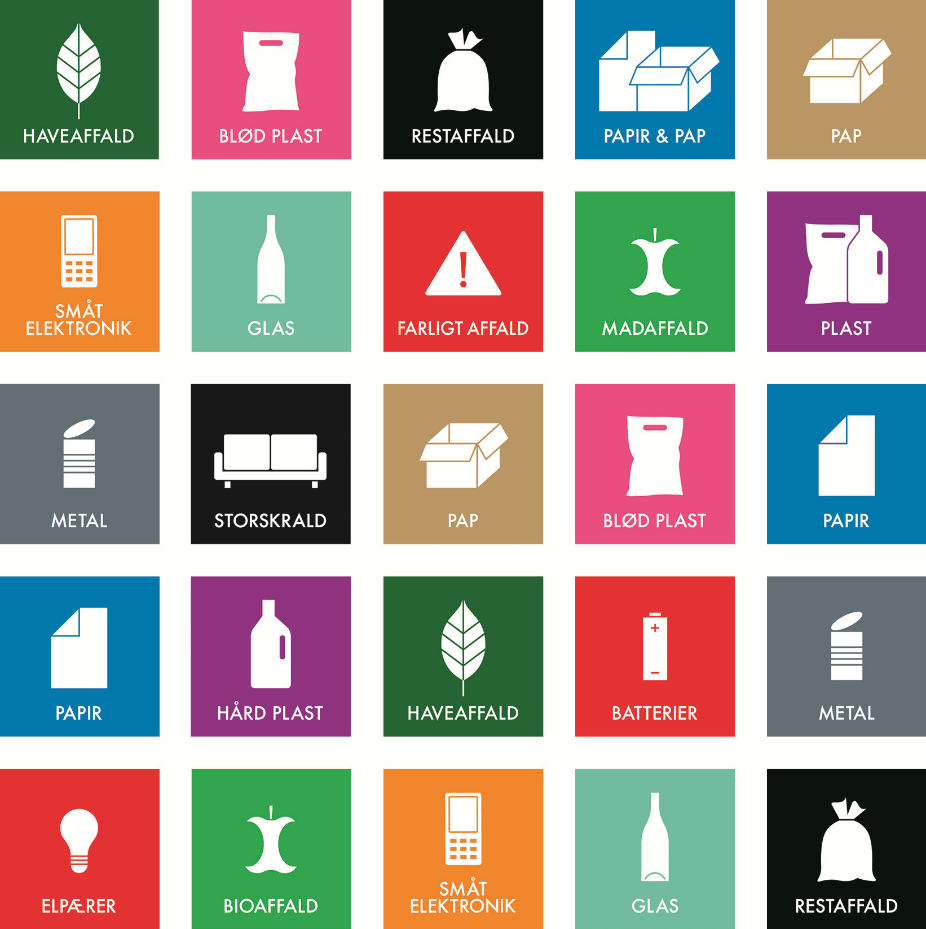 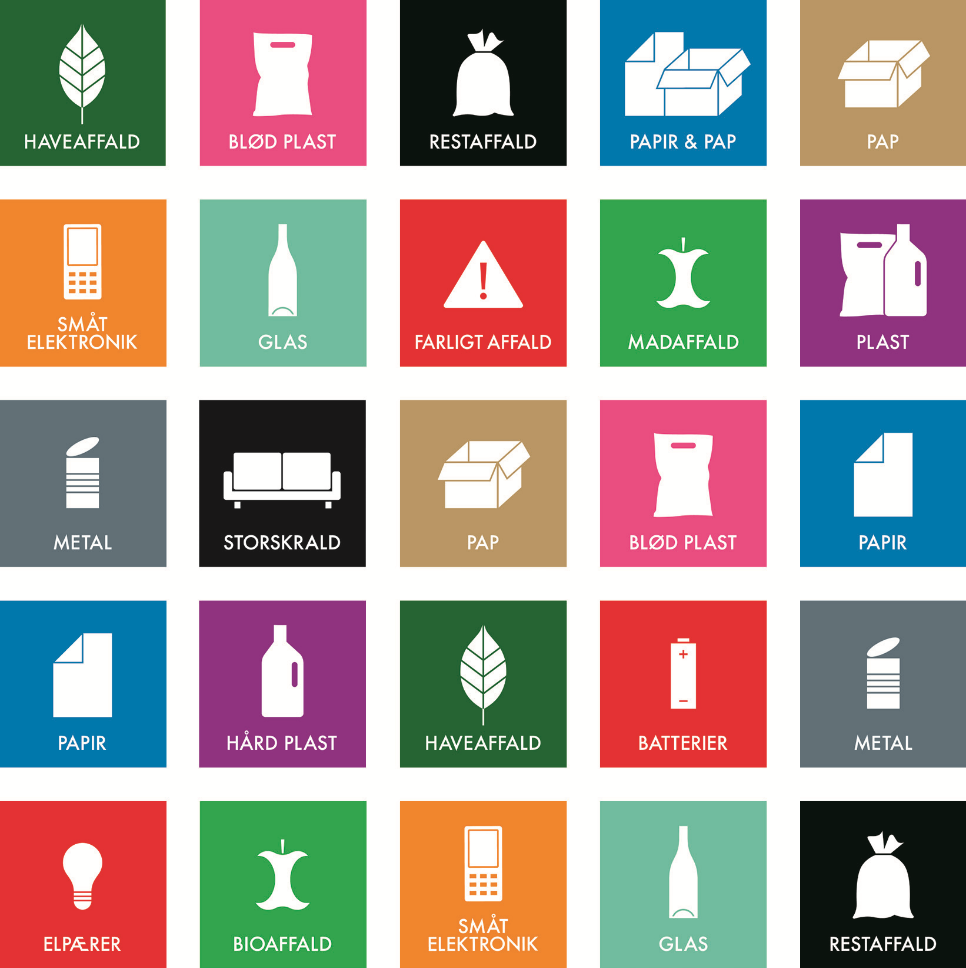 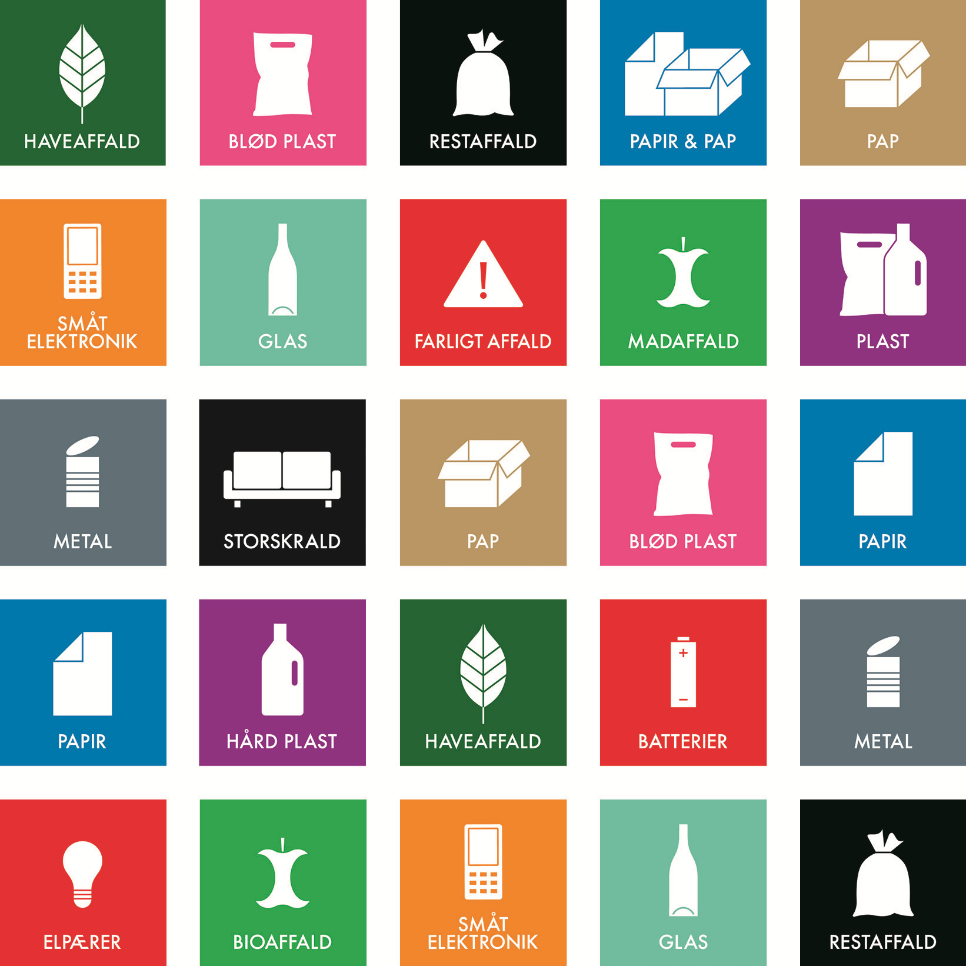 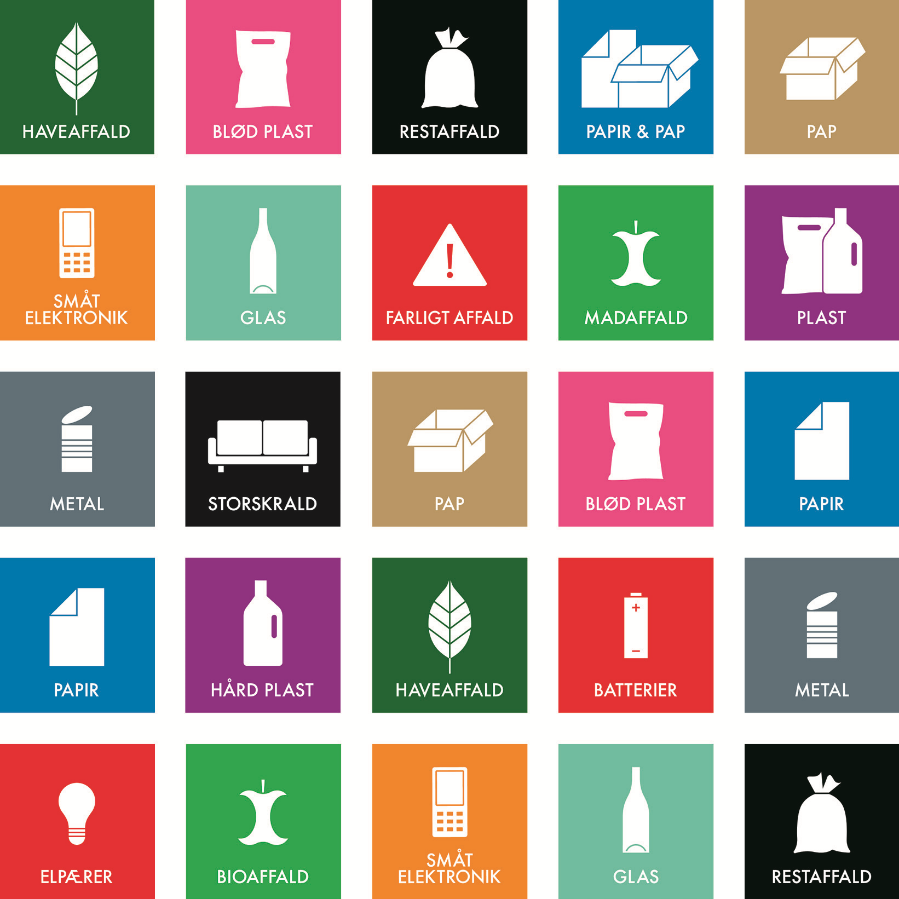 ________________________________________________________________To the residents of Olufsgaard 2AHOW TO SORT YOUR WASTEWaste can be recycled if you sort it correctlyDette er en guide til hvordan du håndterer dit affald korrekt, her i Olufsgaard afd. A.AFFALDSHUSEI vores affaldshuse, kan du aflevere dit daglige affald. Du får adgang via din nøglebrik. Der er tydelig skiltet med hvad der skal i hvor, både på dansk og engelsk. ----------------------------------------------------------WASTE CENTRALSIn our waste centrals, you can deliver your daily waste. Access is by your blue key.CONTAINERGÅRDI vores containergård finder du følgende: storskraldscontainer, jern- og metal container, område til hårde/hvidevarer samt elektronik. Du får også her, adgang med din nøglebrik.Her er der ligeledes tydelige skilte, så du kan se hvor dit affald skal hen. Skulle du være i tvivl om noget, så tag kontakt til gårdmændene eller ring til ejendomskontoret.----------------------------------------------------------BIG WASTE CENTRALIn our big waste central you will find following: residual waste container, Iron and metal container, area for appliances and electronics. Access is by your blue key.For questions, call the office.VASKERIERSom noget nyt har vi også affaldssortering i vores vaskerier. Der vil være en skraldespand til plastik, pap og en til restaffald.----------------------------------------------------------LAUNDRIESWe also have waste sorting in our laundries. There will be a bin for plastic, one for cardboard and one for residual waste.AFFALDSHUSE / WASTE CENTRALS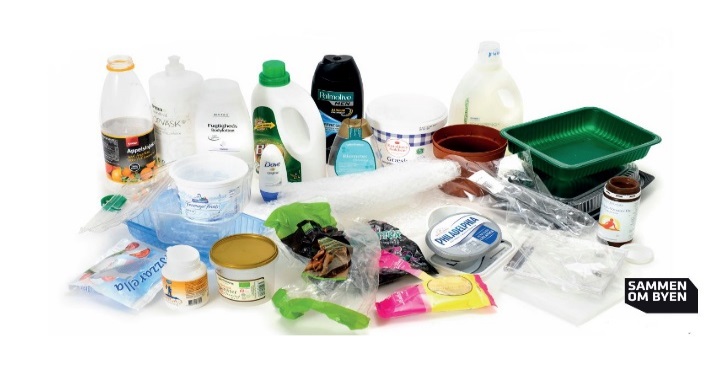 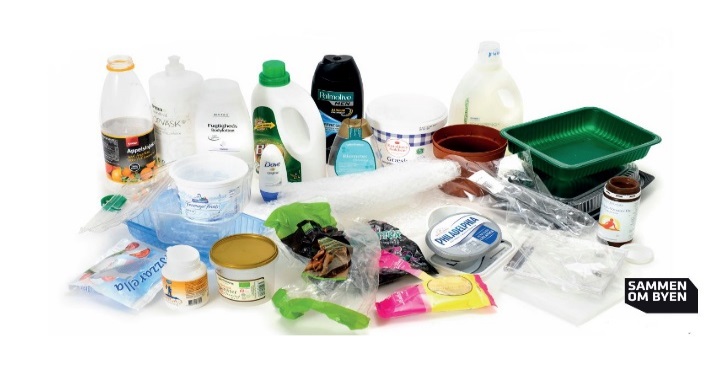 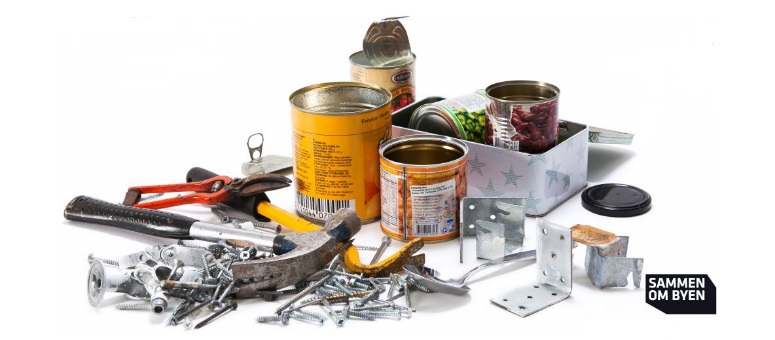 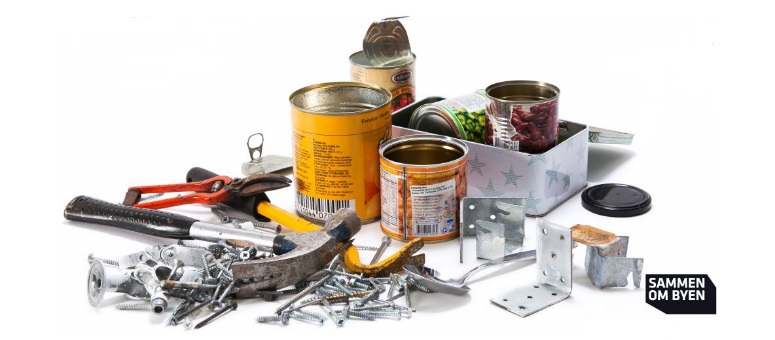 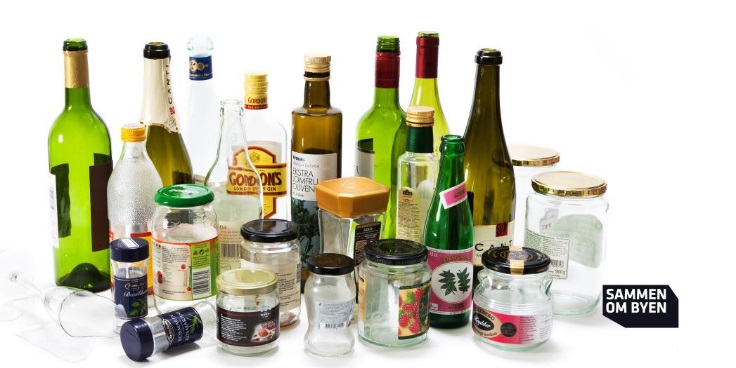 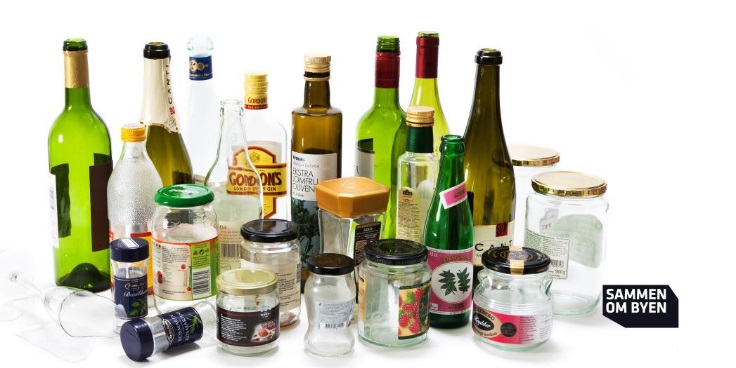 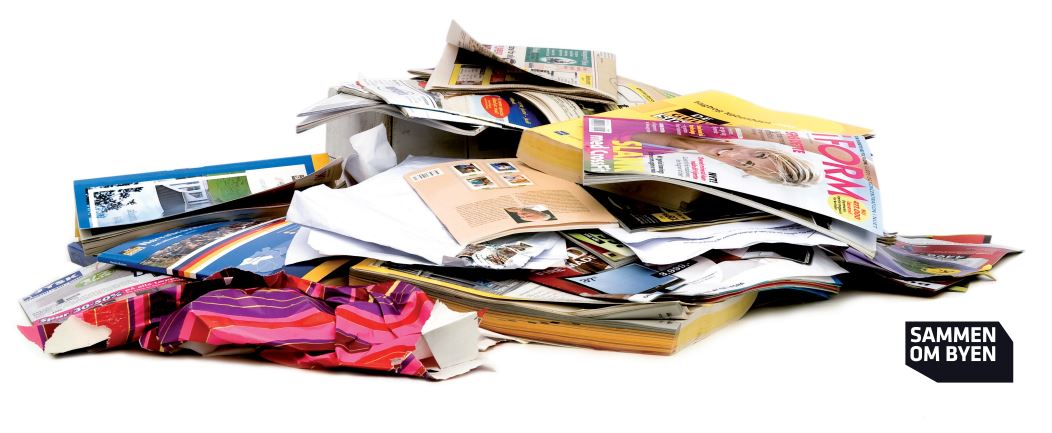 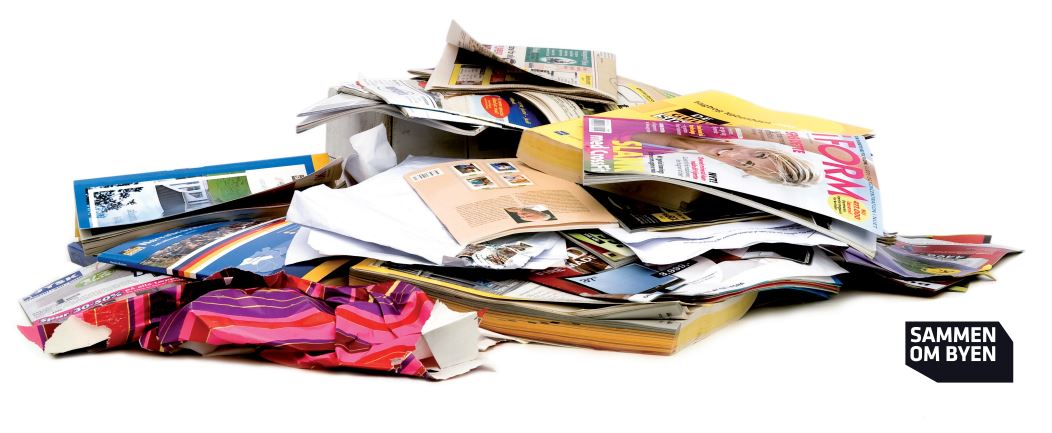 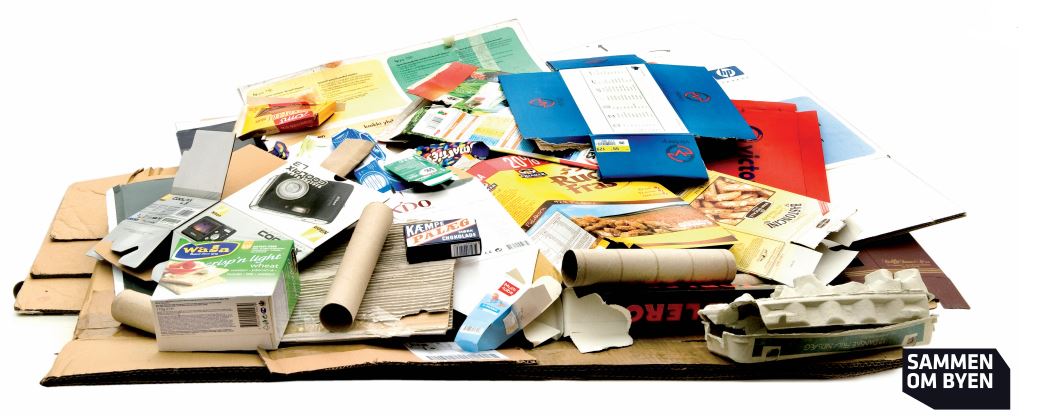 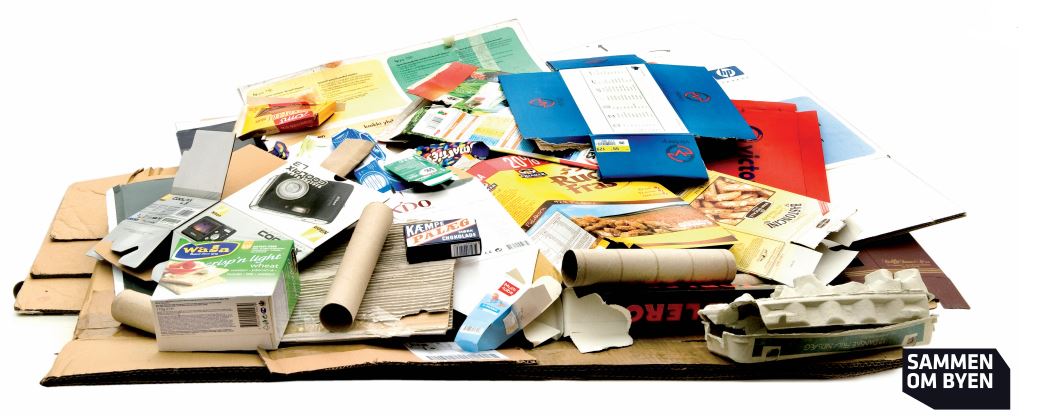 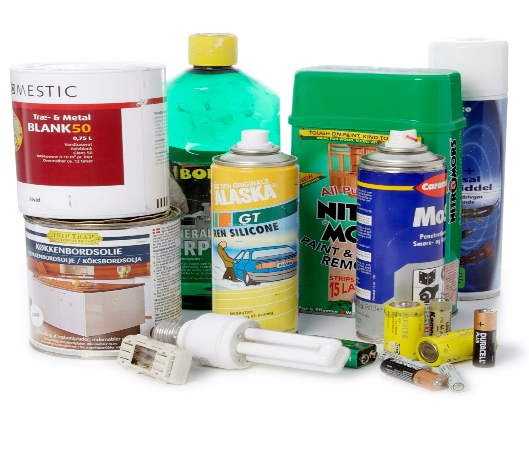 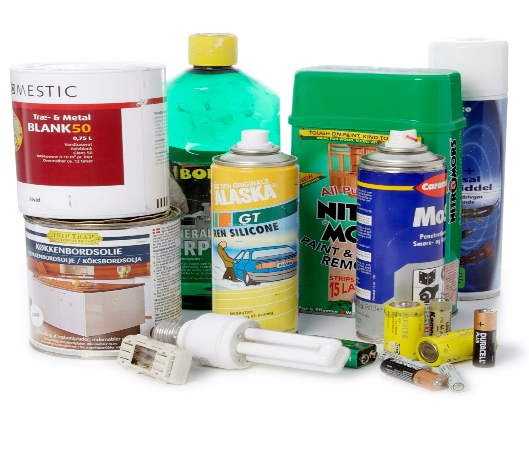 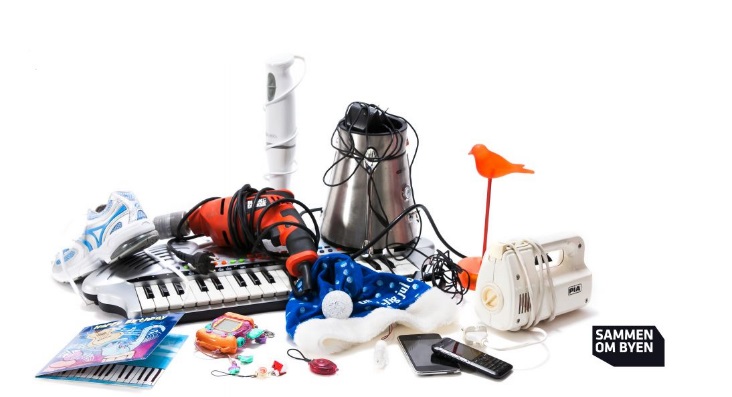 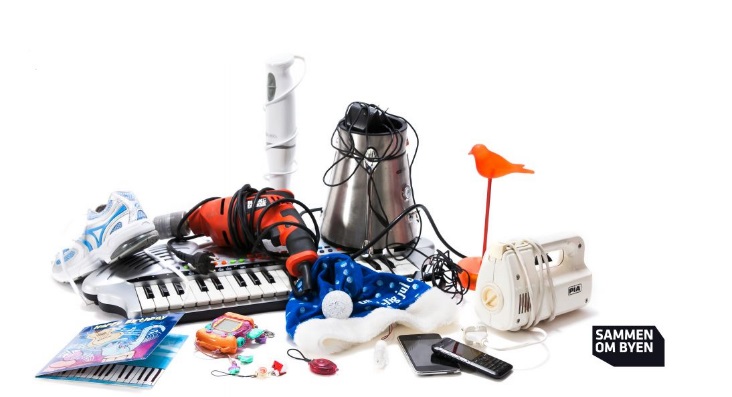 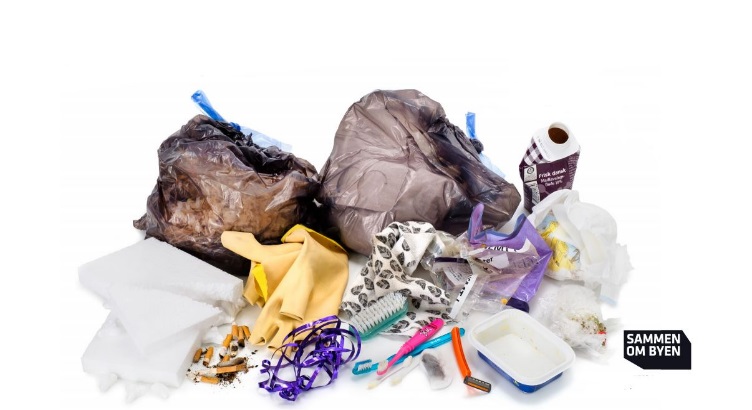 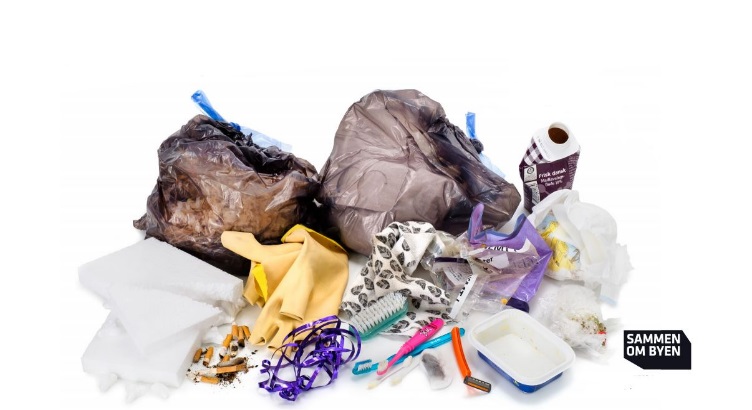 CONTAINERGÅRD / BIG WASTE CENTRAL_______________________________________________________VASKERIER / LAUNDRIES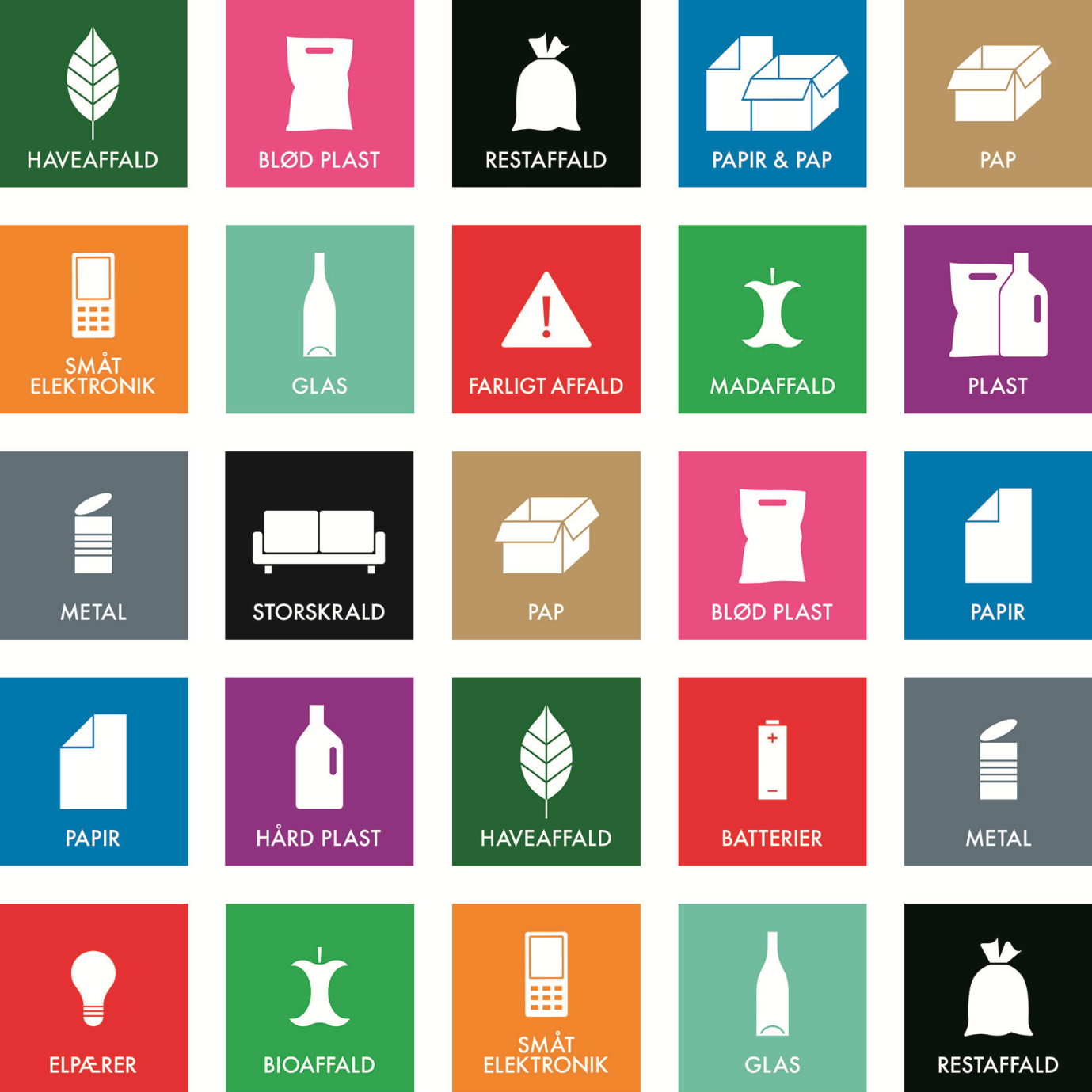 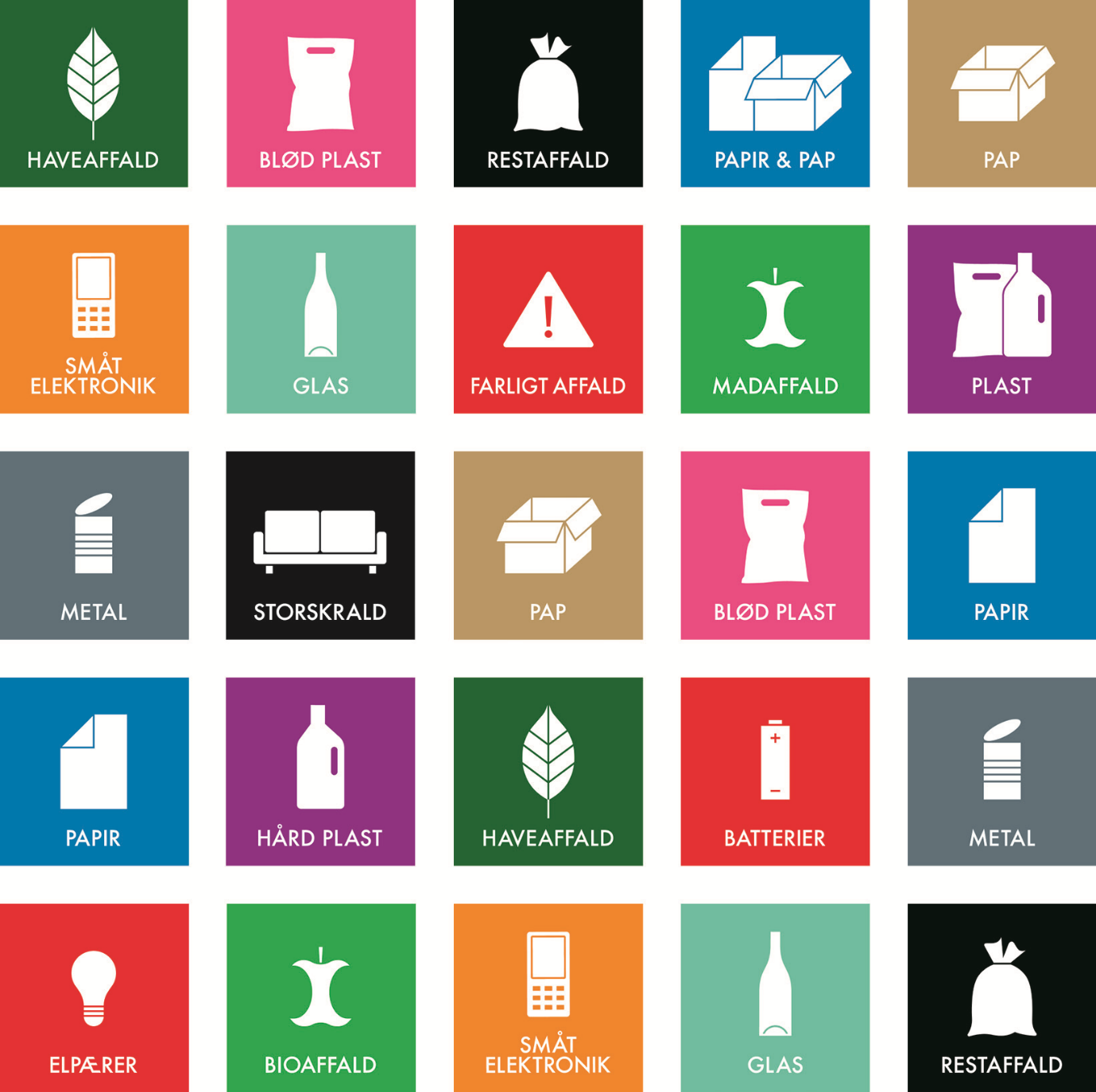 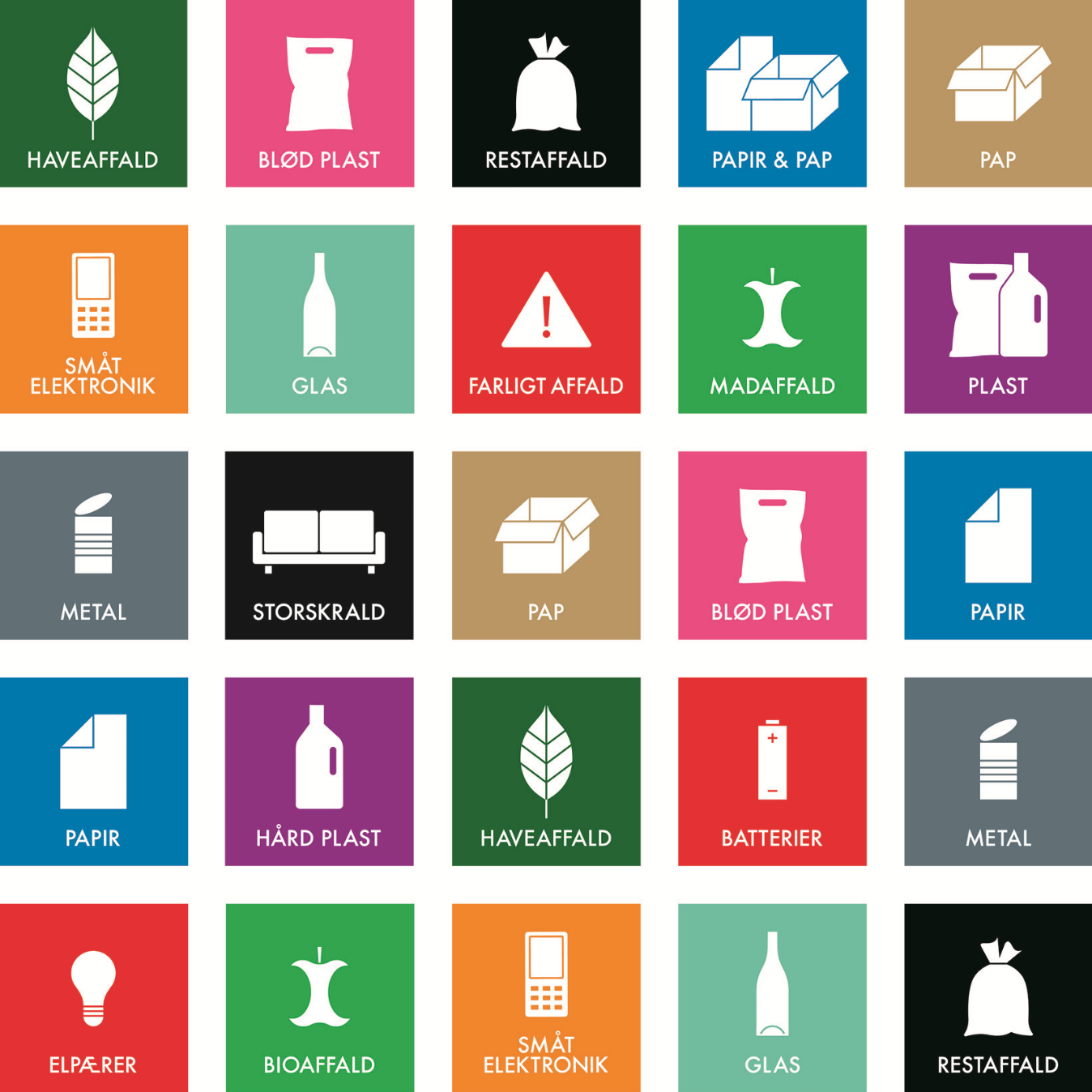 MVH Ejendomskontoret